ΟΛΟΙ ΣΤΗΝ ΑΠΕΡΓΙΑ ΚΑΙ ΣΤΙΣ ΣΥΓΚΕΝΤΡΩΣΕΙΣ!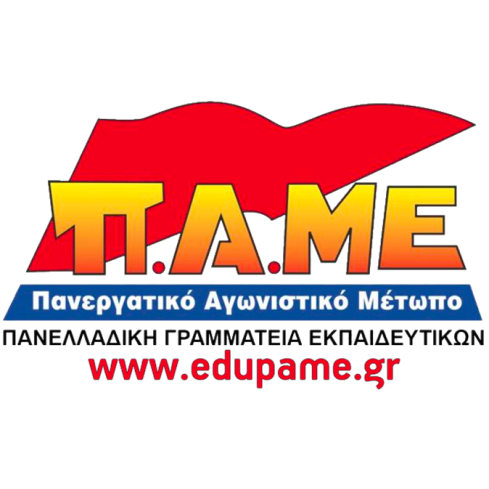  ΤΡΙΤΗ 24 ΣΕΠΤΕΜΒΡΗ | ΑΘΗΝΑ 10:30 ΠΡΟΠΥΛΑΙΑ!Η ΑΝΑΠΤΥΞΗ ΤΟΥΣ ΤΣΑΚΙΖΕΙ ΟΤΙ ΑΦΗΣΕ ΟΡΘΙΟ Η ΚΡΙΣΗ ΤΟΥΣ!ΠΟΛΥΝΟΜΟΣΧΕΔΙΟ ΣΚΟΥΠΑ ΣΕ ΜΙΣΘΟΥΣ ΚΑΙ ΣΥΝΔΙΚΑΛΙΣΤΙΚΕΣ ΕΛΕΥΘΕΡΙΕΣ Ο “αναπτυξιακός” νόμος που έφερε η κυβέρνηση, δίνει γη και ύδωρ στους «επενδυτές» με παράλληλο τσάκισμα στα εναπομείναντα εργατικά και συνδικαλιστικά δικαιώματα. Είναι φανερή πλέον η επιχείρηση   να μπει στο γύψο το συνδικαλιστικό κίνημα, η συλλογική οργάνωση και διεκδίκηση των εργαζομένων.Μετά από 10 χρόνια κρίσης και τριών μνημονίων που σαν οδοστρωτήρας πέρασαν πάνω από τις ζωές μας και μας ανάγκασαν να πληρώσουμε την κρίση τους, έρχονται τώρα να μας χρεώσουν εκ’ νέου την ανάπτυξή τους.Συγκεκριμένα το νομοσχέδιο προβλέπει:Το οριστικό ενταφιασμό των κλαδικών συμβάσεων. Για την όποια επέκταση τους προστείθεται και ο όρος να υπάρχει “τεκμηρίωση των επιπτώσεων στην ανταγωνιστικότητα του κλάδου”.Την ενίσχυση ξανά των  ενώσεων προσώπων που η σύμβαση που θα υπογράφουν θα υπερισχύει της κλαδικής. Να θυμίσουμε ότι πάνω από 1500 τέτοιες ενώσεις στήθηκαν από τους εργοδότες τα έτη 2012-2013 για να κατεβάσουν τους μισθούς στο ύψος του κατώτερου και τα 586 ευρώ.Τοπικές κλαδικές συμβάσεις που θα υπερισχύουν έναντι κλαδικών συμβάσεων. Δηλαδή ακόμα μεγαλύτερη μείωση των ήδη συμπιεσμένων άθλιων μισθών. Ο μέσος μισθός είχε επίσημα μειωθεί πάνω από 25%, τώρα θέλουν να τον πάνε ακόμα παρακάτω!Την θέσπιση «ηλεκτρονικού μητρώου» και καθιέρωση της ηλεκτρονικής ψηφοφορίας για τις γενικές συνελεύσεις και απεργίες.Κατάργηση και του ελάχιστου δικαιώματος για μονομερή προσφυγη στον ΟΜΕΔΣυνυπευθυνότητα του εργαζόμενου για την μη καταβολή ασφαλιστικών εισφορών από τον εργοδότη, με αποτέλεσμα την μη αναγνώριση των ενσήμων!Υπονομεύει την πληρωμή της υπερωριακής απασχόλησης με το πλαφόν 12% που βάζει δήθεν για καταπολέμηση της μερικής απασχόλησηςΟρίζει τον Υπουργό Εργασίας ως “ανώτατο άρχοντα”, για να παρεμβαίνει όποτε αυτός νομίζει στα συνδικαλιστικά μας δικαιώματα. Δηλαδή ο  Γ. Βρούτσης ο γνωστός υπουργός Εργασίας με τις γνωστές αντεργατικές περγαμηνές από την προηγούμενη θητεία του θα υπερβαίνει των καταστατικών των σωματείων, τις συλλογικές αποφάσεις τους για αγωνιστικές κινητοποιήσεις, για απεργίες. Θα μας φακελώνει όπως νομίζει, θα δίνει τα στοιχεία των συνδικάτων όταν θέλει, θα απαγορεύει με εμπόδια την συλλογική δράση και τη λήψη αγωνιστικών αποφάσεων, θα μετατρέπει εν ολίγοις τα καταστατικά των σωματείων σε “κουρελόχαρτα”.Θεσπίζει ηλεκτρονικό μητρώο και καθιερώνει ηλεκτρονική ψηφοφορία και με υπουργικές αποφάσεις θα καθορίζονται οι “λεπτομέρειες” που μόνο τέτοιες δεν είναι. Δηλαδή κάθε θέμα σχετικά με την δημιουργία του Μητρώου και τι στοιχεία θα περιλαμβάνει, τη δημοσιότητα αυτών των στοιχείων, κάθε τεχνική λεπτομέρεια, που θα χορηγούνται αυτές οι πληροφορίες, τους όρους προστασίας αυτών των ευαίσθητων δεδομένων.Πήραν φόρα από τον απεργοκτόνο νόμο του ΣΥΡΙΖΑ και το αντεργατικό του πλαίσιο και νομίζουν ότι θα σαρώσουν τα πάντα. Διεκδικούμε σύγχρονους όρους δουλειάς και αμοιβής, σύγχρονα δικαιώματα! Η ΑΝΑΠΤΥΞΗ ΤΟΥΣ ΤΣΑΚΙΖΕΙ ΤΗΝ ΖΩΗ ΜΑΣ ΟΡΓΑΝΩΣΗ ΚΑΙ ΑΓΩΝΑΣ Η ΑΠΑΝΤΗΣΗ ΜΑΣΚΑΤΩ ΤΑ ΧΕΡΙΑ ΑΠΟ ΤΑ ΣΥΝΔΙΚΑΤΑ ΟΛΟΙ ΣΤΗΝ ΑΠΕΡΓΙΑ ΚΑΙ ΣΤΙΣ ΣΥΓΚΕΝΤΡΩΣΕΙΣ! ΤΡΙΤΗ 24 ΣΕΠΤΕΜΒΡΗ | ΑΘΗΝΑ 10:30 ΠΡΟΠΥΛΑΙΑ!